Конспект внеурочного занятия «Время космических полетов»Тема: «Время космических полетов»Класс: 3Форма внеурочного занятия: Игра-путешествие.Цель занятия: создать благоприятные условия для расширения знаний детей о космическом пространстве, космонавтах, планетах входящих в солнечную систему.Задачи:Воспитательные: способствовать воспитанию любви к Родине, чувства гордости за свою страну и ее героев, чувство патриотизма, желания поддерживать традиции и приумножать их; учить быть внимательными и заботливыми к планете Земля, сохранять и беречь её.Развивающие: способствовать полноценному восприятию изучаемого материала, умению выражать свои мысли, выработке позитивной самооценки, положительное отношение к занятиям;расширению знаний детей о космосе, известных космонавтах.Образовательные:формирование способностей обучающихся к новому способу действия; учить оценивать правильность выполнения своих действий, вносить необходимые коррективы, принимать позиции слушателя, читателя в соответствии с поставленной задачей.Оборудование: ИКТ, презентация, раздаточный материал,плакаты,звезды, планеты, карточки.Ход занятия1.Организация начала занятия.У: Здравствуйте, ребята! Я очень рада встречи с вами. Сегодня у нас  пройдет необычное занятие, а начнём мы его с улыбки улыбнитесь друг другу, глубоко вдохните и выдохните. Желаю вам хорошего настроения.
2.Введение в тему занятия. Целеполагание Вступительное словоУ: Какой праздник отмечает наша страна в апреле? Какого числа? О: День космонавтики- 12 апреляУ:Скажите, кто был первым человеком, полетевшим в космос? (ответы детей)У: Правильно Юрий Алексеевич Гагарин12 апреля 1961 года в космос полетел гражданин СССР - Юрий Алексеевич Гагарин. Имя этого человека известно во всем мире. С детства Юра увлекался самолетами. Он был очень любознательным и схватывал все на лету. В 15 лет поступил в ремесленное училище. Но увлечение авиацией перетянуло, и он поступает в военное авиационное училище. Человеком он был смелым, находчивым, веселым. Редко злился и очень не любил ссор, наоборот, шуткой и смехом всех мирил. Внимательно относился к товарищам, помогал им во всем. Был отлично подготовлен физически. 12 апреля 1961 года на ракете «Восток» облетел вокруг нашей планеты за 108 минут (1 час 68 минут). Мир затаил дыхание. Мир слушал голос человека, пролетавшего над океанами и странами, и люди в этих странах повторяли: «Гагарин», «Юрий», «Россия». Земля узнала простого, обаятельного человека, проложившего дорогу к звездам.
Поэтому именно 12 апреля мы празднуем ‹‹День космонавтики››. У:Этому празднику посвящается наше занятие.
У:  Но сегодня у нас пройдет необычное занятие, сейчас вы разделитесьна две команды будете соревноваться в смелости, ловкости, сноровке и смекалки ведь это главные качества космонавтов. За победы в конкурсных заданиях вы будете получать звёзды, в конце мероприятия они понадобятся нам для создания картины «Волшебный космос».3.Основная часть занятия.У:Сегодня мы совершим путешествие в космическое пространство.Командиром отряда буду я, а членами экипажа – вы, дорогие ребята. Но для этого нам понадобиться ракета.Задание №1. Строение ракеты.У: Ребята чтобы начать наше путешествие нам понадобится ракета, каждой команде дается конверт с частями ракеты. Задача - собрать ракету.У: Итак, ребята наше путешествие начинается. В добрый путь!Пролетаем воздушную оболочку, выходим в открытый космос.Остановка №1. Марс.Планета Марс это одна из самых маленьких планет нашей Галактики. Марс - четвертая от Солнца. По мнению ученых, это единственное небесное тело, на котором могла бы существовать жизнь. Ведь в прошлом на поверхности планеты была вода. Такой вывод можно сделать на основании того, что на полюсах существуют большие ледяные шапки, а поверхность покрыта множеством борозд, которые могли быть высохшими руслами рек. У: Ребята нам оставили письмо на этой планете! А в письме космические вопросы!Чтобы попасть на другие планеты, вамнеобходимо ответить на вопросы, быстрее, чем ваш соперник.Задание №2.  Космические вопросы.Вопросы:1.Спутник земли? (Луна)2.Как звали человека, который совершил первый полет в космос и благополучно вернулся? (Юрий Алексеевич Гагарин)3.Сколько планет в солнечной системе? (8 планет)4.Как назывался корабль, на котором Юрий Гагарин совершил первый полёт в космос? («Восток - 1»)5.Назовите клички собак, летавших в космос до людей и которые благополучно вернулись? (Лайка, Белка и Стрелка)6.Как звали первую женщину космонавта, летавшую в космос? (Валентина Терешкова)7.Как космонавты принимают пищу? (с помощью тюбиков)У: Молодцы! Продолжаем путь!Остановка №2. Юпитер.Юпитер пятая по счету планета является самой большой. В объем Юпитера поместилось бы 1300 Земель, а масса его в 317 раз больше земной. В основном эта планета состоит из газа, единственная твёрдая часть – каменное ядро.У:  Ребята, чтобы нам отправится с Юпитера на другую планету нам придётся найти потерянные слова.Задание №3. Найди слова, спрятанные в буквах.Задача команд найти 6 слов в таблице.Командам раздаются карточки, на которых изображена следующая таблица.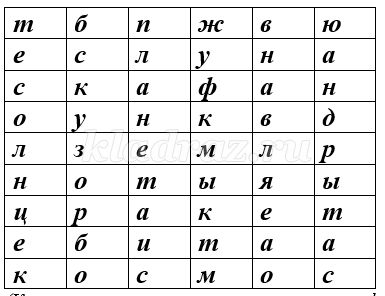 
(Космос, солнце, планета, земля, ракета, скафандр, орбита, луна)У: Продолжаем путешествие.Остановка №3. Сатурн.Это второй по величине газовый гигант, названный в честь античного бога. Он состоит из водорода и гелия, но на его поверхности были обнаружены следы метана, аммиака и воды. Самая главная особенность Сатурна - это наличие ярких колец. Четыре кольца Сатурна - это самое удивительное явление в Солнечной системе. Необычно то, что внутренние кольца движутся быстрее, чем наружные. У:Ребята, наше следующие задание отгадать загадки.
Задание №4. Загадки.
Задача команды как можно больше отгадать загадок.

Загадки:

1.В космосе сквозь толщу лет
Ледяной летит объект.
Хвост его — полоска света,
А зовут объект… (Комета)
2.Человек сидит в ракете.
Смело в небо он летит,
И на нас в своем скафандре
Он из космоса глядит. (Космонавт)
3.Синие полотнище
Золотыми гвоздями приколочено. (Звезды на небе)
4.Самый первый в космосе,
Летел с огромной скоростью
Отважный русский парень,
Наш космонавт … (Гагарин)
5.Планета голубая,
Любимая, родная,
Она твоя, она моя,
А называется… (Земля)
6.Шел я мимо, Видел чудо —
Висит в небе Круглое блюдо. (Луна)
7.Выше леса, выше гор расстилается ковер.
Он раскинут над тобой и надо мной,
То он серый, то он синий, то он ярко—голубой. (Небо)
8.Состоит из точек свет,
Полна горница планет. (Космос)Остановка №4. Уран.
Седьмая от Солнца планета - Уран. Она самая холодная из всех - температура опускается до -224 °С. Уран относят к отдельной категории ледяных гигантов. Удивительная особенность данного небесного тела в том, что вращается оно, лежа на боку. Как и у всех планет-гигантов, у Урана есть кольца и много спутников. Целых 13 колец вращается вокруг него, но они не такие яркие, как у Сатурна, планета удерживает 27 спутников. 
У: Смотрите все буквы перепутаны. Вероятно, инопланетяне не знают русского языка. Вам надо поставить согласные и гласные буквы так. Чтобы получились слова.
Задание №5. Перевёртыши.
Задача команды составить слова.
Командам раздаются карточки со словами.
Словаперевёртыши:
СОСОМК - космос
АНАФКСДР - скафандр
ИДОНАМУГ - гуманоид
(1команда)АТИОРБ - орбита
ОНАВТКОСМ - космонавт
ЦЕОЛСН - солнце
(2 команда)У: Молодцы, навели порядок в буквах. Летим дальше.
Остановка №5. Нептун.
Нептун окружён яркими голубыми облаками. Отличается буйством сильнейших ураганов, скорость которых часто достигает за час величины в пару тысяч километров. Все ветры обдувают планету вдоль экватора, навстречу ее движению.
У: На этой планете мы будем разгадыватьслова. Ребята здесь вам надо будет немножко подумать, но кто был внимательным быстро с этим справится.
И только после этого мы сможем полететь на Землю, домой.
Задание №6. Допиши слово.
Задача команды разгадать слова.
Учитель раздаёт карточки, дети разгадывают слова.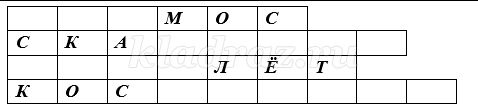 
(1.Космос. 2.Скафандр. 3.Самолёт. 4.Космонавт.)
4.Заключительная частьУ: Молодцы ребята! Ну что, наше путешествие подошло к концу возвращаемся на нашу планету Земля. В течение занятия вы собирали звезды, и необходимый материал для изготовления картины «Волшебный космос».
У: На партах у вас лежат ватманы, вам необходимо приклеить  звездочки и украсить техникой квиллинг, на столах лежат полоски бумаги разных цветов. Вы сами решите, какого цвета будет ваша звезда. Ваши звёзды будут самыми яркими, самыми красивыми, будут светить долго, долго и все их будут видеть и знать.У: Ребята какие вы молодцы, у вас получились очень космические плакаты, вы прекрасно прошли испытания и доказали, что много знаете, умеете. Но самое главное - в полете вы помогали друг другу, а чувство дружбы и взаимопомощи особенно важны в космосе.